Mucsi Zoltán7643 BudapestViola utca 5.Meghívó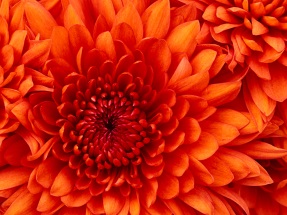 Kedves Mucsi Zoltán!Szeretettel meghívjuk jazz együttesünk holnap este tartandó első nyilvános koncertére.Pontos időpont:	2000 óraHelyszín:	A kikötőben található legnagyobb hajó!Megjelenésedre feltétlenül számítunk!	A Jazzy együttesTóth János1234 ÖcsödSzent István utca 12.MeghívóKedves Tóth János!Szeretettel meghívjuk jazz együttesünk holnap este tartandó első nyilvános koncertére.Pontos időpont:	2000 óraHelyszín:	A kikötőben található legnagyobb hajó!Megjelenésedre feltétlenül számítunk!	A Jazzy együttes